Z P R A V O D A J – 2 . K L Z – B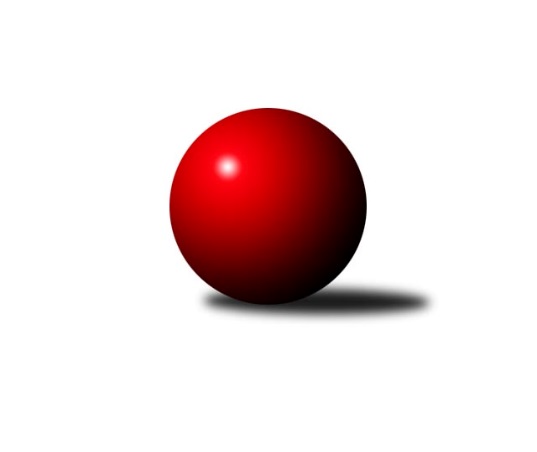 22Ročník 2018/2019	13.4.2019           Soutěžní ročník 2018/2019 je minulostí, ještě jednou se sluší hráčkám z Valašského Meziříčí pogratulovat k prvenství v soutěži a popřát jim úspěšné účinkování v 1. KLZ, kam mají nárok postoupit.           Poslední kolo bylo i s dohrávkou v mírné převaze pro domácí hráčky, dosažené výsledky již nemohly přinést zásadní změny do tabulky družstev.            Všem chci poděkovat za spolupráci v tomto ročníku a nové dokumenty k ročníku 2019/2020 obdržíte přímo od Hanuše Slavíka, zatím tam probíhá schvalovací proces napříč VV ČKA.Nejlepšího výkonu 22. kole: 3322 dosáhlo družstvo: KK Slovan Rosice BNejlepší výkon utkání 22. kola: 601 - Anna ŠtraufováNejlepšího výkonu 21. kola: 3221 dosáhlo družstvo: KK VyškovNejlepší výkon utkání 21. kola: 576 - Jana VejmolováSouhrnný přehled výsledků:HKK Olomouc	- TJ Sokol Husovice	5:3	3101:3019	(13.0:11.0)	30.3.KK Slovan Rosice B	- KK Mor.Slávia Brno	8:0	3322:3199	(16.5:7.5)	6.4.TJ Jiskra Otrokovice	- TJ Sokol Luhačovice	3:5	3056:3070	(11.0:13.0)	13.4.KK Vyškov 	- TJ Valašské Meziříčí	3:5	3117:3139	(12.5:11.5)	13.4.KK Blansko B	- SK Baník Ratiškovice	7:1	3137:3027	(14.0:10.0)	13.4.
Dohrávka z 21.kola
KK Šumperk	- KK Blansko B	6:2	2963:2859	(15.5:8.5)	30.3.Konečná tabulka družstev:	1.	TJ Valašské Meziříčí	20	18	0	2	117.5 : 42.5 	296.5 : 183.5 	 3224	36	2.	KK Vyškov	20	15	1	4	104.0 : 56.0 	265.0 : 215.0 	 3215	31	3.	KK Slovan Rosice B	20	14	0	6	101.0 : 59.0 	267.0 : 213.0 	 3137	28	4.	TJ Sokol Luhačovice	20	10	2	8	86.0 : 74.0 	248.0 : 232.0 	 3090	22	5.	HKK Olomouc	20	10	0	10	79.5 : 80.5 	235.0 : 245.0 	 3144	20	6.	SK Baník Ratiškovice	20	7	3	10	73.0 : 87.0 	236.5 : 243.5 	 3104	17	7.	KK Šumperk	20	7	2	11	71.0 : 89.0 	233.0 : 247.0 	 3058	16	8.	TJ Sokol Husovice	20	8	0	12	69.0 : 91.0 	220.0 : 260.0 	 3013	16	9.	KK Blansko B	20	6	2	12	66.0 : 94.0 	216.5 : 263.5 	 3067	14	10.	KK Mor.Slávia Brno	20	6	1	13	64.0 : 96.0 	224.5 : 255.5 	 3107	13	11.	TJ Jiskra Otrokovice	20	3	1	16	49.0 : 111.0 	198.0 : 282.0 	 3002	7Podrobné výsledky kola:	 HKK Olomouc	3101	5:3	3019	TJ Sokol Husovice	Šárka Tögelová	120 	 129 	 124 	120	493 	 1.5:2.5 	 526 	 144	113 	 124	145	Eliška Kubáčková	Lenka Pouchlá	135 	 133 	 115 	145	528 	 3:1 	 495 	 131	127 	 117	120	Markéta Gabrhelová	Kateřina Bajerová	142 	 117 	 124 	107	490 	 1:3 	 491 	 103	129 	 135	124	Lucie Kelpenčevová	Hana Malíšková	136 	 132 	 130 	133	531 	 3.5:0.5 	 488 	 121	122 	 130	115	Katrin Valuchová	Jaroslava Havranová	118 	 134 	 122 	134	508 	 1:3 	 511 	 130	135 	 124	122	Blanka Sedláková	Silvie Vaňková	127 	 143 	 141 	140	551 	 3:1 	 508 	 138	103 	 135	132	Radka Rosendorfovározhodčí: Fajdeková BohuslavaNejlepší výkon utkání: 551 - Silvie Vaňková	 KK Slovan Rosice B	3322	8:0	3199	KK Mor.Slávia Brno	Eva Dosedlová	143 	 150 	 126 	149	568 	 2:2 	 556 	 144	132 	 147	133	Pavlína Březinová	Aneta Ondovčáková	131 	 156 	 130 	135	552 	 3:1 	 553 	 150	151 	 124	128	Gabriela Helisová	Petra Dosedlová	134 	 144 	 121 	143	542 	 3:1 	 505 	 116	126 	 127	136	Radka Šindelářová	Šárka Palková	141 	 135 	 135 	116	527 	 2.5:1.5 	 531 	 131	135 	 126	139	Lenka Kričinská	Anna Štraufová	140 	 149 	 157 	155	601 	 4:0 	 533 	 136	142 	 145	110	Marika Celbrová	Tereza Kalavská	122 	 139 	 136 	135	532 	 2:2 	 521 	 119	141 	 137	124	Ilona Olšákovározhodčí: Milan BružaNejlepší výkon utkání: 601 - Anna Štraufová	 TJ Jiskra Otrokovice	3056	3:5	3070	TJ Sokol Luhačovice	Lucie Válková	95 	 116 	 126 	106	443 	 0:4 	 569 	 125	155 	 160	129	Šárka Nováková	Renata Mikulcová	144 	 139 	 117 	126	526 	 3:1 	 452 	 86	125 	 119	122	Helena Konečná *1	Hana Stehlíková	130 	 144 	 141 	159	574 	 1:3 	 590 	 157	159 	 147	127	Hana Krajíčková	Jitka Bětíková	105 	 107 	 122 	117	451 	 1:3 	 494 	 116	127 	 121	130	Andrea Katriňáková	Kateřina Fryštácká	138 	 134 	 124 	144	540 	 3:1 	 458 	 93	105 	 127	133	Monika Hubíková *2	Hana Jonášková	122 	 132 	 138 	130	522 	 3:1 	 507 	 118	145 	 119	125	Hana Konečnározhodčí: Michael Divílek
střídání: *1 od 31. hodu Lenka Menšíková, *2 od 31. hodu Ludmila PančochováNejlepší výkon utkání: 590 - Hana Krajíčková	 KK Vyškov 	3117	3:5	3139	TJ Valašské Meziříčí	Lenka Hrdinová	127 	 134 	 143 	157	561 	 4:0 	 508 	 124	130 	 133	121	Kristýna Štreitová	Tereza Vidlářová	125 	 124 	 103 	121	473 	 0:4 	 554 	 147	131 	 137	139	Dana Uhříková	Monika Anderová	105 	 113 	 130 	132	480 	 2:2 	 504 	 136	123 	 123	122	Jana Navláčilová	Michaela Kouřilová	144 	 138 	 137 	143	562 	 3.5:0.5 	 496 	 134	113 	 137	112	Marie Olejníková	Pavla Fialová	136 	 132 	 127 	124	519 	 0:4 	 588 	 140	135 	 146	167	Ivana Marančáková	Jana Vejmolová	118 	 132 	 142 	130	522 	 3:1 	 489 	 120	118 	 123	128	Pavla Čípovározhodčí: František JelínekNejlepší výkon utkání: 588 - Ivana Marančáková	 KK Blansko B	3137	7:1	3027	SK Baník Ratiškovice	Naděžda Musilová	114 	 141 	 147 	130	532 	 3:1 	 471 	 124	126 	 113	108	Dana Tomančáková	Natálie Součková	111 	 150 	 118 	107	486 	 3:1 	 475 	 106	119 	 117	133	Jana Macková	Dana Musilová	144 	 141 	 129 	130	544 	 0:4 	 577 	 152	143 	 136	146	Monika Niklová	Ivana Hrouzová	140 	 132 	 128 	115	515 	 3:1 	 497 	 121	124 	 127	125	Eliška Fialová	Eliška Petrů	116 	 148 	 120 	121	505 	 2:2 	 490 	 123	133 	 126	108	Jarmila Bábíčková	Helena Daňková	146 	 136 	 131 	142	555 	 3:1 	 517 	 130	142 	 118	127	Hana Beranovározhodčí: Václav Řehůřek, Jan ŠmerdaNejlepší výkon utkání: 577 - Monika NiklováDohrávka z 21.kola
	 KK Šumperk	2963	6:2	2859	KK Blansko B	Eliška Dokoupilová *1	96 	 109 	 123 	124	452 	 2:2 	 421 	 108	113 	 86	114	Ivana Hrouzová	Soňa Ženčáková	109 	 114 	 106 	117	446 	 1:3 	 498 	 136	122 	 129	111	Eliška Petrů	Ludmila Mederová	127 	 131 	 127 	131	516 	 4:0 	 463 	 116	118 	 115	114	Zita Řehůřková	Romana Valová	134 	 136 	 141 	127	538 	 3.5:0.5 	 485 	 122	136 	 127	100	Naděžda Musilová	Kateřina Zapletalová	114 	 115 	 127 	128	484 	 2:2 	 520 	 132	140 	 122	126	Helena Daňková	Růžena Smrčková	120 	 137 	 127 	143	527 	 3:1 	 472 	 130	115 	 107	120	Dana Musilovározhodčí: Heinisch Pavel
střídání: *1 od 61. hodu Adéla PříhodováNejlepší výkon utkání: 538 - Romana ValováPořadí jednotlivců:	jméno hráče	družstvo	celkem	plné	dorážka	chyby	poměr kuž.	Maximum	1.	Ivana Marančáková	TJ Valašské Meziříčí	557.56	371.4	186.1	2.8	11/11	(591)	2.	Silvie Vaňková	HKK Olomouc	554.46	366.2	188.3	2.9	10/11	(637)	3.	Jana Vejmolová	KK Vyškov 	553.96	367.9	186.1	3.5	11/11	(593)	4.	Klára Tobolová	TJ Valašské Meziříčí	547.79	365.3	182.5	4.0	10/11	(604)	5.	Dana Uhříková	TJ Valašské Meziříčí	543.73	373.9	169.8	5.7	9/11	(593)	6.	Lenka Pouchlá	HKK Olomouc	542.88	367.8	175.1	4.6	11/11	(568)	7.	Šárka Nováková	TJ Sokol Luhačovice	542.37	364.0	178.3	4.4	10/11	(591)	8.	Helena Daňková	KK Blansko B	542.16	365.2	176.9	3.9	9/11	(603)	9.	Lenka Hrdinová	KK Vyškov 	541.80	363.7	178.1	4.8	11/11	(589)	10.	Anna Štraufová	KK Slovan Rosice B	541.77	369.3	172.5	6.3	8/11	(601)	11.	Pavla Fialová	KK Vyškov 	538.28	366.2	172.1	4.1	11/11	(577)	12.	Lucie Kelpenčevová	TJ Sokol Husovice	537.45	361.0	176.5	6.2	11/11	(589)	13.	Jaroslava Havranová	HKK Olomouc	537.35	359.0	178.4	4.9	11/11	(572)	14.	Eva Dosedlová	KK Slovan Rosice B	537.34	359.2	178.2	3.9	10/11	(572)	15.	Monika Niklová	SK Baník Ratiškovice	537.01	359.4	177.6	6.2	11/11	(577)	16.	Michaela Kouřilová	KK Vyškov 	536.90	357.1	179.8	5.2	11/11	(586)	17.	Růžena Smrčková	KK Šumperk	536.76	363.6	173.2	3.8	10/11	(566)	18.	Pavlína Březinová	KK Mor.Slávia Brno	536.68	363.6	173.1	6.6	11/11	(574)	19.	Hana Beranová	SK Baník Ratiškovice	536.55	359.6	177.0	4.8	11/11	(578)	20.	Aneta Ondovčáková	KK Slovan Rosice B	535.82	359.6	176.3	3.9	8/11	(591)	21.	Michaela Bagári	TJ Valašské Meziříčí	535.13	357.6	177.6	4.1	9/11	(590)	22.	Monika Anderová	KK Vyškov 	531.84	361.7	170.1	6.5	8/11	(566)	23.	Kateřina Fryštácká	TJ Jiskra Otrokovice	530.95	355.7	175.3	5.9	10/11	(573)	24.	Hana Krajíčková	TJ Sokol Luhačovice	530.75	361.2	169.6	7.6	11/11	(590)	25.	Markéta Gabrhelová	TJ Sokol Husovice	529.06	364.9	164.1	7.5	11/11	(567)	26.	Eliška Petrů	KK Blansko B	528.22	364.3	163.9	6.4	9/11	(572)	27.	Kristýna Štreitová	TJ Valašské Meziříčí	527.88	360.8	167.1	5.9	10/11	(564)	28.	Lenka Menšíková	TJ Sokol Luhačovice	527.75	358.6	169.1	6.0	9/11	(555)	29.	Romana Sedlářová	KK Mor.Slávia Brno	526.32	355.7	170.6	5.6	10/11	(572)	30.	Šárka Palková	KK Slovan Rosice B	526.30	356.6	169.7	6.7	10/11	(562)	31.	Pavla Čípová	TJ Valašské Meziříčí	523.68	358.1	165.6	6.4	8/11	(604)	32.	Petra Dosedlová	KK Slovan Rosice B	522.76	362.0	160.7	8.7	8/11	(599)	33.	Hana Malíšková	HKK Olomouc	522.59	356.9	165.7	5.6	11/11	(554)	34.	Kateřina Bajerová	HKK Olomouc	522.47	358.6	163.9	9.3	10/11	(562)	35.	Dana Tomančáková	SK Baník Ratiškovice	521.47	353.9	167.5	6.9	11/11	(581)	36.	Lenka Kričinská	KK Mor.Slávia Brno	519.50	355.2	164.3	8.4	10/11	(567)	37.	Eva Putnová	KK Slovan Rosice B	518.92	354.0	164.9	6.4	8/11	(557)	38.	Dana Musilová	KK Blansko B	518.69	360.2	158.5	8.9	8/11	(569)	39.	Martina Šupálková	SK Baník Ratiškovice	514.43	353.3	161.2	8.0	8/11	(553)	40.	Ludmila Mederová	KK Šumperk	512.71	348.6	164.1	6.7	10/11	(528)	41.	Ludmila Pančochová	TJ Sokol Luhačovice	512.51	347.0	165.6	6.5	10/11	(568)	42.	Naděžda Musilová	KK Blansko B	510.97	348.1	162.9	6.3	11/11	(568)	43.	Eliška Fialová	SK Baník Ratiškovice	506.62	342.7	164.0	8.9	9/11	(550)	44.	Blanka Sedláková	TJ Sokol Husovice	504.05	351.0	153.0	9.5	11/11	(541)	45.	Marika Celbrová	KK Mor.Slávia Brno	501.73	352.0	149.8	10.1	10/11	(533)	46.	Ivana Hrouzová	KK Blansko B	501.24	344.5	156.7	9.4	11/11	(589)	47.	Soňa Ženčáková	KK Šumperk	498.29	347.8	150.4	11.4	11/11	(559)	48.	Katrin Valuchová	TJ Sokol Husovice	498.15	351.1	147.1	8.0	11/11	(532)	49.	Renata Mikulcová	TJ Jiskra Otrokovice	497.24	349.6	147.7	8.7	9/11	(542)	50.	Adéla Příhodová	KK Šumperk	494.89	349.1	145.7	11.1	9/11	(555)	51.	Hana Jonášková	TJ Jiskra Otrokovice	488.41	341.1	147.3	11.3	10/11	(547)	52.	Tereza Trávníčková	TJ Sokol Husovice	479.97	339.0	141.0	11.9	9/11	(524)	53.	Šárka Tögelová	HKK Olomouc	475.33	338.8	136.6	12.3	8/11	(509)		Gabriela Helisová	KK Mor.Slávia Brno	565.00	370.7	194.3	5.7	3/11	(590)		Markéta Vlčková	TJ Valašské Meziříčí	563.75	373.3	190.5	3.3	1/11	(570)		Tereza Divílková	TJ Jiskra Otrokovice	559.75	371.0	188.8	3.9	4/11	(576)		Monika Jedličková	KK Mor.Slávia Brno	558.81	364.1	194.7	3.5	2/11	(593)		Barbora Divílková ml.	TJ Jiskra Otrokovice	549.50	354.0	195.5	4.0	2/11	(572)		Hana Stehlíková	TJ Jiskra Otrokovice	547.94	364.8	183.2	3.4	7/11	(588)		Kamila Veselá	KK Slovan Rosice B	541.30	367.6	173.7	3.2	5/11	(580)		Kateřina Zapletalová	KK Šumperk	540.81	367.8	173.0	4.4	6/11	(607)		Romana Valová	KK Šumperk	538.07	371.7	166.3	6.6	5/11	(577)		Jana Mačudová	SK Baník Ratiškovice	538.00	373.0	165.0	8.0	1/11	(538)		Lucie Šťastná	TJ Valašské Meziříčí	537.00	354.0	183.0	7.3	2/11	(604)		Marie Chmelíková	HKK Olomouc	536.50	348.1	188.4	8.5	2/11	(565)		Jana Navláčilová	TJ Valašské Meziříčí	533.34	364.6	168.7	6.0	7/11	(577)		Eliška Kubáčková	TJ Sokol Husovice	529.00	356.0	173.0	6.5	2/11	(532)		Monika Hubíková	TJ Sokol Luhačovice	523.10	353.2	169.9	6.9	5/11	(550)		Simona Koreňová	KK Vyškov 	522.86	361.1	161.8	7.7	7/11	(548)		Kateřina Petková	KK Šumperk	522.50	359.0	163.5	6.0	2/11	(525)		Ivana Pešková	KK Mor.Slávia Brno	522.00	349.0	173.0	7.0	1/11	(522)		Markéta Nepejchalová	TJ Sokol Husovice	514.87	351.3	163.6	7.4	6/11	(552)		Eliška Hrančíková	TJ Jiskra Otrokovice	513.90	349.8	164.1	7.6	7/11	(555)		Ilona Olšáková	KK Mor.Slávia Brno	512.13	353.4	158.8	7.1	6/11	(555)		Veronika Semmler	KK Mor.Slávia Brno	510.25	349.4	160.9	5.5	4/11	(557)		Barbora Divílková st.	TJ Jiskra Otrokovice	510.00	342.0	168.0	6.0	1/11	(510)		Martina Hájková	KK Mor.Slávia Brno	509.50	356.8	152.8	11.8	4/11	(525)		Tereza Vidlářová	KK Vyškov 	509.13	359.9	149.2	11.1	7/11	(555)		Hana Konečná	TJ Sokol Luhačovice	508.80	351.0	157.8	7.7	6/11	(548)		Radka Rosendorfová	TJ Sokol Husovice	507.00	357.5	149.5	10.9	5/11	(532)		Lucie Trávníčková	KK Vyškov 	507.00	365.0	142.0	6.5	2/11	(522)		Jarmila Bábíčková	SK Baník Ratiškovice	505.58	353.1	152.5	9.8	4/11	(535)		Natálie Součková	KK Blansko B	505.55	355.5	150.0	10.3	7/11	(530)		Andrea Katriňáková	TJ Sokol Luhačovice	500.83	348.5	152.4	7.9	6/11	(543)		Kristýna Košuličová	SK Baník Ratiškovice	499.67	346.3	153.4	9.1	6/11	(545)		Jana Macková	SK Baník Ratiškovice	498.68	343.5	155.2	8.8	5/11	(567)		Hana Jáňová	KK Šumperk	498.33	354.4	144.0	9.7	6/11	(535)		Radka Šindelářová	KK Mor.Slávia Brno	496.36	343.0	153.4	11.4	7/11	(546)		Zdenka Svobodová	TJ Sokol Luhačovice	495.83	344.0	151.8	6.6	3/11	(536)		Tereza Kalavská	KK Slovan Rosice B	494.67	341.9	152.8	10.0	6/11	(555)		Marie Olejníková	TJ Valašské Meziříčí	491.50	349.5	142.0	11.5	2/11	(496)		Lenka Indrová	KK Mor.Slávia Brno	488.83	345.0	143.8	10.7	3/11	(505)		Zita Řehůřková	KK Blansko B	484.21	340.4	143.8	11.4	7/11	(514)		Eliška Novotná	TJ Jiskra Otrokovice	482.00	346.0	136.0	15.0	1/11	(482)		Marta Beranová	SK Baník Ratiškovice	479.50	343.5	136.0	9.5	1/11	(486)		Vendula Veselá	KK Šumperk	478.50	337.0	141.5	12.0	1/11	(484)		Jana Dvořáková	TJ Jiskra Otrokovice	475.07	340.5	134.5	11.4	5/11	(532)		Helena Konečná	TJ Sokol Luhačovice	473.25	331.1	142.2	12.1	5/11	(516)		Eliška Dokoupilová	KK Šumperk	472.50	333.5	139.0	13.0	2/11	(496)		Renáta Mikulcová	TJ Jiskra Otrokovice	469.30	336.0	133.3	14.6	5/11	(496)		Laura Neová	KK Blansko B	469.10	341.1	128.0	14.9	5/11	(510)		Marcela Příhodová	KK Šumperk	468.43	330.1	138.3	12.9	7/11	(519)		Michaela Bauerová	KK Šumperk	466.67	334.0	132.7	12.3	3/11	(505)		Žaneta Pávková	KK Slovan Rosice B	465.50	321.5	144.0	10.0	2/11	(492)		Karolína Fabíková	KK Slovan Rosice B	460.00	329.0	131.0	13.0	1/11	(460)		Jitka Bětíková	TJ Jiskra Otrokovice	458.39	330.3	128.1	16.5	6/11	(512)		Marie Říhová	HKK Olomouc	457.50	323.3	134.3	14.8	2/11	(473)		Alena Kopecká	HKK Olomouc	457.50	323.8	133.8	12.3	4/11	(502)		Kateřina Šille	SK Baník Ratiškovice	455.50	329.5	126.0	14.5	2/11	(465)		Alena Bružová	KK Slovan Rosice B	450.00	335.0	115.0	16.0	1/11	(450)		Lucie Válková	TJ Jiskra Otrokovice	436.17	316.1	120.1	20.3	4/11	(480)		Milena Minksová	TJ Sokol Husovice	431.67	314.3	117.3	19.0	2/11	(447)		Veronika Dufková	TJ Sokol Husovice	402.00	292.0	110.0	21.0	1/11	(402)		Markéta Vetchá	TJ Sokol Husovice	400.00	296.0	104.0	22.0	1/11	(400)Starty náhradníků:registrační číslo	jméno a příjmení 	datum startu 	družstvo	číslo startu22732	Radka Šindelářová	06.04.2019	KK Mor.Slávia Brno	5x20343	Eliška Kubáčková	30.03.2019	TJ Sokol Husovice	1x24745	Jarmila Bábíčková	13.04.2019	SK Baník Ratiškovice	5x24570	Marie Olejníková	13.04.2019	TJ Valašské Meziříčí	1x14852	Eliška Dokoupilová	30.03.2019	KK Šumperk	3x
Zpracoval: Petr Kohlíček, GSM: 777 626 473Dne: 13.04.2019Nejlepší šestka kola - absolutněNejlepší šestka kola - absolutněNejlepší šestka kola - absolutněNejlepší šestka kola - absolutněNejlepší šestka kola - dle průměru kuželenNejlepší šestka kola - dle průměru kuželenNejlepší šestka kola - dle průměru kuželenNejlepší šestka kola - dle průměru kuželenNejlepší šestka kola - dle průměru kuželenPočetJménoNázev týmuVýkonPočetJménoNázev týmuPrůměr (%)Výkon5xAnna ŠtraufováRosice B6015xAnna ŠtraufováRosice B114.566012xHana KrajíčkováLuhačovice5907xIvana MarančákováVal. Meziříčí113.258811xIvana MarančákováVal. Meziříčí5882xHana KrajíčkováLuhačovice112.35903xMonika NiklováRatiškovice5775xMonika NiklováRatiškovice110.655773xHana StehlíkováOtrokovice5743xHana StehlíkováOtrokovice109.265747xŠárka NovákováLuhačovice5696xŠárka NovákováLuhačovice108.3569